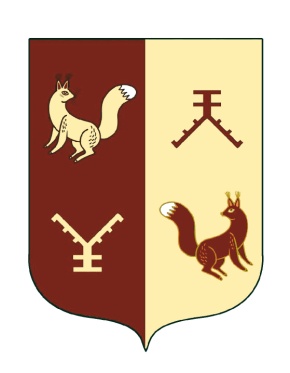                                                        ПОСТАНОВЛЕНИЕ             20.11.2018 г.                                                                            №11Об утверждении программы комплексного развития транспортной инфраструктуры сельского поселения Новотатышлинский сельсовет муниципального района Татышлинский район 
Республики Башкортостан на 2018-2035 годыРуководствуясь Федеральным законом от 06.10.2003 г. № 131-ФЗ «Об общих принципах организации местного самоуправления в Российской Федерации», постановлением Правительства Российской Федерации от 25.12.2015 № 1440 «Об утверждении требований к программам комплексного развития транспортной инфраструктуры поселений, городских округов», Постановляю:Утвердить программу комплексного развития транспортной инфраструктуры сельского поселения Новотатышлинский сельсовет муниципального района Татышлинский район Республики Башкортостан на 2018-2035 годы (прилагается).Разместить на официальном сайте администрации сельского поселения Новотатышлинский сельсовет муниципального района Татышлинский район Республики Башкортостан в сети интернет.Контроль за исполнением настоящего постановления оставляю за собой.Глава сельского поселения                                              Н.В.РахимьяновУТВЕРЖДЕНАпостановлением главы администрации сельского поселения Новотатышлинский сельсовет муниципального района Татышлинский районРеспублики Башкортостан                                                                                                                 от 20.11.2018 г, №11Программакомплексного развития транспортной инфраструктуры сельского поселения Новотатышлинский сельсоветмуниципального района Татышлинский район Республики Башкортостан на 2018-2035 годыСОДЕРЖАНИЕВведениеПаспорт программыОбщие сведения1. Состояние транспортной инфраструктуры 2. Перспективы развития транспортной инфраструктуры 3. Система программных мероприятий 4. Финансовые потребности для реализации программы 5. Перечень программных мероприятий 6. Оценка эффективности мероприятий 7. Управление программойВведениеОдним из основополагающих условий развития поселения является комплексное развитие транспортной инфраструктуры. Этапом, предшествующим разработке основных мероприятий Программы, является проведение анализа и оценка социально экономического и территориального развития муниципального образования.Анализ и оценка социально-экономического и территориального развития муниципального образования, а также прогноз его развития проводится по следующим направлениям:демографическое развитие;перспективное строительство;состояние транспортной инфраструктуры.Программа направлена на обеспечение надежного и устойчивого обслуживания потребителей услугами, снижение износа объектов транспортной инфраструктуры. Основными целями программы являются:обеспечение безопасности, качества и эффективности транспортного обслуживания	населения, а также юридических лиц и индивидуальных предпринимателей, осуществляющих экономическую деятельность (далее субъекты экономической деятельности) на территории муниципального образования;обеспечение доступности объектов транспортной инфраструктуры для населения и субъектов экономической деятельности в соответствии с нормативами градостроительного проектирования поселения;развитие транспортной инфраструктуры в соответствии с потребностями населения в передвижении, субъектов экономической деятельности в перевозке пассажиров и грузов на территории муниципального образования;развитие транспортной инфраструктуры, сбалансированной с градостроительной деятельностью в муниципальном образовании;обеспечение условий для управления транспортным спросом;создание приоритетных условий для обеспечения безопасности жизни и здоровья участников дорожного движения по отношению к экономическим результатам хозяйственной деятельности;создание приоритетных условий движения транспортных средств общего пользования по отношению к иным транспортным средствам;условия для пешеходного и велосипедного передвижения населения;эффективность функционирования действующей транспортной инфраструктуры.Бюджетные средства, направляемые на реализацию Программы, должны быть предназначены для реализации проектов модернизации объектов транспортной инфраструктуры и дорожного хозяйства, связанных с ремонтом, реконструкцией существующих объектов, а также строительством новых объектов.Паспорт программыОбщие сведенияСельское поселение Новотатышлинский сельсовет находится на севере Республики Башкортостан. С севера граничит с СП Кальтяевским сельским советом, и северо - запада территория ограничена землями – СП Вернетатышлинский сельский совет, с востока – землями сельского поселения Балтачевский сельсовет, с юго-востока – землями сельского поселения Калмияровский сельсовет, с юга – землями Сикияз. Административным центром сельского поселения Новотатышлинский сельсовет является село Новые Татышлы.Рисунок 1. Расположение сельского поселения Новотатышлинский сельсовет муниципального района Татышлинский район Республики Башкортостан. 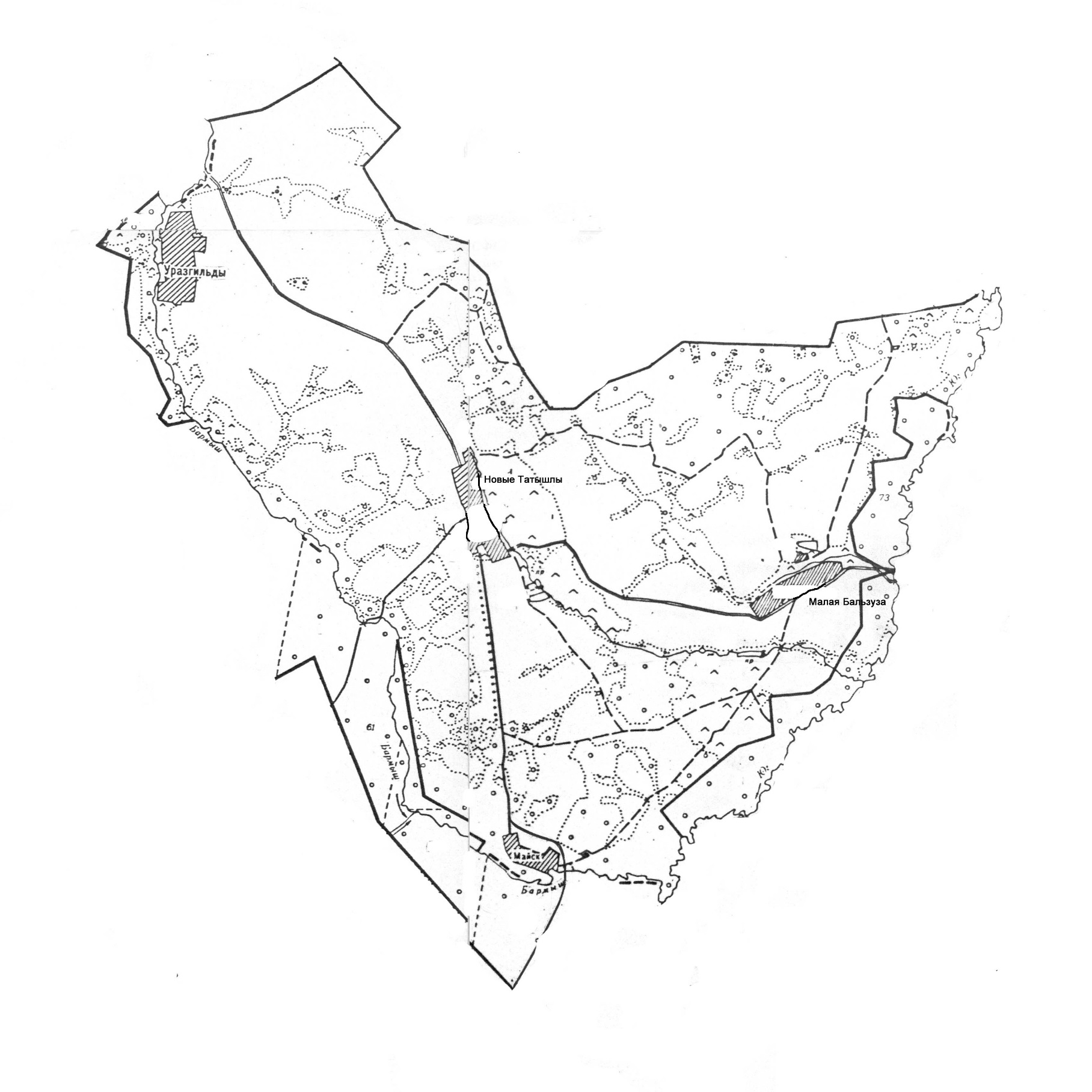  В состав сельского поселения Новотатышлинский сельсовет входят 4 населенных пункта: с.Новые Татышлы, с.Уразгильды, д.Малая Бальзуга, д.Майск.Особенности инфраструктуры сельского поселения Новотатышлинский сельсовет, его специфика обусловлены как природными (климатическими, географическими, ландшафтными), так и социально-историческими факторами. Площадь сельского поселения – 4800 га Сельскохозяйственные угодья составляют 2909 гаЧерез территорию Татышлинского муниципального района проходит федеральная трасса «Уфа - Пермь». Расстояние от с.Верхние Татышлы до г.Уфа составляет 240 км.Село Новые Татышлы – административный центр сельского поселения Новотатышлинский сельсовет с населением 670 человек - расположено в северо-восточной части территории сельского поселения, в 10 км от районного центра с.Верхние Татышлы, в 40 км от ближайшей ж/д станции Куеда Пермского края.Мимо села проходит федеральная трасса Уфа-Пермь, Уфа-Ижевск, от трассы отвод – подъезд к расположенной в восточном направлении д.Малая Бальзуга.Территория села ограничена с северной стороны -  охранной зоной ЛЭП и охранной зоной водозабора; с западной стороны - охранной зоной межпоселкового газопровода высокого давления, санитарно-защитными зонами промзоны (МТФ), зоной акустической вредности от автодороги межрегионального значения, санитарно-защитной зоной действующего кладбища, несанкционированной свалки ТКО, охранной зоной ЛЭП. С южной стороны - охранной зоной ЛЭП, межпоселкового газопровода высокого давления, охранными зонами ЛЭП, охранными зонами кладбища. С восточной стороны - охранными зонами ЛЭП, охранными зонами линии высокоскоростного интернета.Деревня Уразгильды расположена в 6 км северо-западнее административного центра сельского поселения с.Новые Татышлы. Население – 530 человека.К населенному пункту с северо-восточной стороны подходит автодорога межрегионального  значения с твердым покрытием, по которой осуществляется транспортная связь деревни с другими населенными пунктами.Территория деревни ограничена с северной стороны - санитарно-защитными зонами промзоны, охранной зоной ЛЭП; с восточной стороны - зоной акустической вредности от автодороги межрегионального значения, охранными зонами ЛЭП, зоной межпоселкового газопровода высокого давления и охранной зоной жижесборника, санитарно-защитными зонами промзоны (МТМ); с южной стороны – охранной зоной ЛЭП и санитарно-защитной зоной действующих кладбищ, санитарной зоной кладбища КРС от сибирской язвы, санитарной зоны скотомогильника; с западной стороны – водоохраной зоной р.Бармыш.Деревня Малая Бальзуга - расположена в 5 км юго-восточнее административного центра сельского поселения с.Новые Татышлы. Население – 278 человек. Через населенный пункт протекает ручей Покшур.Возле деревне проходит автодорога с твердым покрытием. По ним осуществляется транспортная связь деревни с населенными пунктами сельского поселения. Территория деревни ограничена с северной стороны – санитарно-защитными зонами действующей промзоны ( МТФ), санитарно-защитной зоной кладбища; с восточной стороны – водоохраной зоной р. Юг; с южной стороны – межпоселкового газопровода высокого давления, охранной зоной водозабора; с западной стороны – водоохранной зоной р. Бальзюга.Деревня Майск - расположена в 5 км южнее административного центра сельского поселения с Новые Татышлы. Население – 74 человек.	        Мимо деревни в направлении с юга на север проходит автодорога межрегионального значения с твердым покрытием, по которой осуществляется транспортная связь деревни с другими населенными пунктами. С западной стороны населенный пункт огибает р.Бармыш. Территория деревни ограничена с северной стороны охранными зонами лесного массива; с восточной стороны – охранными зонами ЛЭП, охранными зонами кладбищ; с южной стороны – охранными зонами от акустической вредности от автодороги межрегионального значения; с западной стороны – водоохранной зоной р. Бармыш. 	Для населения Татышлинского района ближайшими аэропортами являются: Международный аэропорт «Уфа».Климат умеренно-континентальный, достаточно влажный с морозной и многоснежной зимой, теплым, часто жарким летом. 	          Растительность: смешанные леса с преобладанием осины, березы, дуба, клена. Из хвойных: сосна, ель, лиственница.          Животный мир: преобладает заяц, лиса, лось, кабан, бурундук, барсук, белка, рысь, волк.На территории района в настоящее время разведаны месторождения нефти, также развиты добыча кирпичной глины, строительного песка.На территории сельского поселения Новотатышлинский сельсовет имеется:7 водонапорных башен, по добыче подземных вод для хозяйственно–питьевого водоснабжения населения.Административно-территориальное расположение поселения, в основном, благоприятствует развитию инфраструктур экономики.В промышленности развиты, главным образом, те виды экономической деятельности, которые базируются на местном природном и сельскохозяйственном сырье: растениеводство и животноводство.Таблица 1.1 Перечень предприятий, крестьянских (фермерских) хозяйств и индивидуальных предпринимателейТаблица 1.2 Перечень предприятий розничной торговлиТаблица 1.3 Наличие скота и птицы в личных подсобных хозяйствахТаблица 1.4 Наличие скота и птицы в КФХВ настоящее время хозяйственно-питьевое водоснабжение базируется на использовании подземных вод и поверхностных вод. По обеспеченности водными ресурсами Татышлинский район и, в частности, сельское поселение Новотатышлинский сельсовет относится к относительно надежно обеспеченным по подземным источникам водоснабженияЦентрализованное водоснабжение в населенных пунктах сельского поселения Новотатышлинский сельсовет отсутствует только в д.Майск. Населённые пункты имеют локальные системы водоснабжения, забор воды осуществляется из скважин, родников, шахтных колодцев на частных подворьях, без ввода сетей в здания.Сети организованного водоотведения и ливневой канализации в населенных пунктах сельского поселения Новотатышлинский сельсовет отсутствуют. Население пользуется надворными туалетами с выгребными ямами. Навозосодержащие стоки от животноводческих ферм регулярно и без предварительной обработки вывозятся на поля.  Электроснабжение населенных пунктов сельского поселения Новотатышлинский сельсовет МР Татышлинский район осуществляется ОАО «Башкирэнерго» по воздушным линиям ВЛ - 10 кВ от открытой распределительной электроподстанции ООО «ЭСКБ-Запад» . Марка и сечение используемых проводов: АС-35, АС – 50, АС - 90.Количество трансформаторов, установленных в населенных пунктах –  21единицы суммарной мощностью 4708 кВА, в т.ч.:с. Новые Татышлы – 9, суммарной мощностью 2339 кВА;с. Уразгильды  – 6, суммарной мощностью 1023 кВА; д.Малая Бальзюга – 4, мощностью 160 кВА; д.Майск – 2, суммарной мощностью 323 кВА;Энергоснабжающей организацией для потребителей муниципального района являются НЭС. Газоснабжение населенных пунктов сельского поселения Новотатышлинский сельсовет осуществляется от АГРС г. Дюртюли. Деревни Малая Бальзюга и Майск не газифицированы.Основными потребителями тепла на территории сельского поселения Новотатышлинский сельсовет являются жилая застройка, общественные здания, объекты здравоохранения, культуры.В других населенных пунктах сельского поселения общественные здания обеспечиваются теплом от дровяных печей. Теплоснабжение большей части индивидуальной жилой застройки в населенных пунктах сельского поселения от индивидуальных газовых котлов отопления, оставшейся части – печное и от электрокотлов отопления. Обеспечение потребителей сельского поселения Новотатышлинский сельсовет телефонной проводной связью производится от 2-х ЭАТС ОАО «Башинформсвязь», расположенных в с.Верхние Татышлы. 	Абонентская разводка по населенным пунктам подземная, воздушная на опорах.	На территории МР Татышлинский район услуги мобильной телефонной связи предоставляют федеральные сотовые операторы: МТС, «Сотовая связь Башкортостана», «Мегафон» и «Билайн». Населённые пункты на территории сельского поселения входят в зону покрытия этих операторов мобильной связи. Вышка сотовой связи на территории сельского поселения «Мегафон».По данным Администрации сельского поселения Новотатышлинский сельсовет на территории поселения находятся следующие объекты культурно-бытового обслуживания населения:с. Новые Татышлы:дом культуры на 300 мест (ул.Школьная,25) В здании дома культуры находятся:                  - Администрация сельского поселения;                   - отделение связи                   - фельдшерско-акушерский пункт                  - филиал ГБУ Дом дружбы народов РБ – удмуртский историко-               культурный центр                    - модельная библиотека на 13.000 тыс.томов  13 чит.местсредняя общеобразовательная школа на 160 учащегося (факт.148), (ул.Школьная, 23); детский сад на 50 мест  (факт. 42) (ул.Школьная, 29); Правление СПК «Дэмен» 4 магазина товаров повседневного спроса общей торговой площадью 156 м2 мечеть –  (ул.Центральная)молельный дом (ул. Центральная)д. Уразгильды:филиал МБОУ СОШ с. Новые Татышлы – ООШ с. Уразгильды  на 80 учащихся (факт.32), детсад на 24 мест (факт. 32) ( ул. Нагорная, 37)сельский клуб на 50 мест (ул. Центральная, 32) – недейст, аварийное состояние4 магазина товаров повседневного спроса торговой площадью 62 м2;фельдшерско-акушерский пункт (ул.Центральная,32);д. Малая Бальзуга:детсад  на 18 мест (факт 21детей) (ул.М.Гарипова, 15);магазин товаров повседневного спроса торговой площадью 71 м2;Общественно деловая зона в д.Майск  отсутствует.Существующая территориальная организация культурно-бытового обслуживания сельского поселения построена по сетевому принципу, предполагающему сочетание крупных (базовых) и малых (приближенных к месту жительства) объектов. В административном центре сельского поселения с.Новые Татышлы размещаются все базовые объекты, осуществляющие непосредственное обслуживание населения. Поселение населяют более 3 национальностей: татары, русские, удмурты.Население сельского поселения Новотатышлинский сельсовет по состоянию на 1 января 2018 года составляло 1552 человека. Таблица 2. Динамика численности населения сельского поселения Новотатышлинский сельсовет (по данным администрации сельского поселения)Общее количество семей в сельсовете – 392, средний размер семьи по сельсовету составляет 3,95 человека.Демографическая ситуация в районе в настоящее время определяется снижением естественной убыли населения за счет сокращения смертности, повышения рождаемости и миграционным движением населения, сложившимся в районе.Таблица 3. Структура населения сельского поселения Новотатышлинский сельсоветТаблица 4.1 Возрастная структура населенияТаблица 4.2 Возрастная структура населенияОсновную возрастную группу трудовых ресурсов сельского поселения Новотатышлинский сельсовет составляет население в трудоспособном возрасте. В структуре трудовых ресурсов не учитывается категория работающих подростков (до 16 лет) ввиду всеобщего обязательного среднего образования.Таблица 5. Оценка трудовых ресурсовНа основании ориентировочных прогнозов возрастной структуры населения и анализа современного использования трудовых ресурсов приводятся обоснования по использованию трудовых ресурсов по этапам развития поселения.	Уровень жизни - сложная социально-экономическая категория, отражающая доходы и расходы населения, потребление и степень удовлетворения потребностей, возможности и способности, уровень образования и квалификации, организаторские способности и мотивацию человека, условия жизнедеятельности людей и состояние окружающей среды.Наибольшая занятость населения сельского поселения Новотатышлинский сельсовет приходится на отрасли сельского хозяйства. Наиболее крупные промышленные предприятия - предприятия сельского хозяйства. На них приходится 85% мест приложения труда. Часть населения в трудоспособном возрасте (57,32% трудовых ресурсов), занята в неучтенном частном предпринимательстве, домашнем хозяйстве, а также представлена учащимися.Таблица 6. Распределение трудовых ресурсовИтого: Градообразующая группа (п.1.1) составляет 60 человекОбслуживающая группа (п.1.2) – 123 человекТаблица 7. Изменение численности безработных и уровня безработицыПримечание: Уровень зарегистрированной безработицы (на конец периода в % к численности экономически активного населения).В основу расселения положен принцип максимального сохранения сложившейся сети сельских поселений. Транспортная сеть призвана более активно включать население сельского поселения в экономическую, социальную, культурную жизнь района и республики и обеспечить выходы на внешние транспортные артерии.	В соответствии с документом территориального планирования по Татышлинскому району, проектом предложено развитие сферы придорожного обслуживания, для улучшения экономической ситуации во всем муниципальном районе, а также в сельском поселении.Эффективное использование имеющегося промышленного, сельскохозяйственного потенциала во многом зависит от объема инвестиций, вкладываемых в их освоение. Этому способствуют реализуемые национальные проекты и республиканские и муниципальные отраслевые программы, направленные на развитие экономики и социальной сферы.В настоящее время обеспечение населения поселения объектами обслуживания соответствует нормативным требованиям и требует увеличения строительства обслуживающих предприятий и учреждений с расширением сферы сервиса.Одним из основных факторов, определяющих перспективы экономического развития сельского поселения и его место в экономике Республики Башкортостан, является развитие агропромышленного комплекса.Целями развития агропромышленного комплекса являются создание эффективного устойчивого сельскохозяйственного производства и, вместе с тем, решение социальных проблем.Главная стратегическая задача развития аграрного сектора в перспективе – это дальнейшее поступательное его развитие с целью расширения сырьевой базы для предприятий перерабатывающей промышленности и насыщения потребительского рынка. Превращение существующего на территории муниципального образования агропромышленного комплекса в высокоразвитую систему, сочетающую в себе использование новейших технологий в области животноводства и растениеводства с производством и переработкой натуральной экологически чистой сельскохозяйственной продукции.1. Состояние транспортной инфраструктурыРазвитие транспортной системы является первым и необходимым условием экономического развития сельского поселения. С созданием эффективной транспортной сети появляется возможность углубления и расширения товарного обмена, преобразования условий жизнедеятельности и хозяйствования. Устойчивое развитие транспортной системы обеспечивает свободное перемещение товаров и услуг и улучшает условия и уровень жизни населения.Сельское поселение Новотатышлинский сельсовет, находясь на юго-востоке Республики Башкортостан имеет благоприятное относительно транспортно-географическое положение относительно столицы Республики Башкортостан г. Уфа. Расстояние от с.Новые Татышлы до г.Уфа составляет 240 км.Планировочный каркас территории сельского поселения Новотатышлинский сельсовет создают следующие дороги, отображенные в таблице 8.Таблица 8. Перечень существующих автомобильных дорог 
межрегионального значенияТаблица 9. Показатели существующей улично-дорожной сети в границах населенных пунктов сельского поселения Новотатышлинский сельсоветСуществующая плотность автомобильных дорог общего пользования в сельском поселении достаточно высокая, и требует дальнейшего усовершенствования.В качестве основных видов общественного пассажирского транспорта, обслуживающих все виды перевозок населения сельского поселения, принят автобус. Существенная роль в перевозках принадлежит легковому автотранспорту, принадлежащему гражданам, и, отчасти, юридическим лицам.Таблица 10. Количество и структура автомобильного парка сельского поселения Новотатышлинский сельсовет муниципального района Татышлинский район Республики Башкортостан на 01.01.2016 г.Существующий уровень автомобилизации принят по данным на сельское поселение, и составляет 85 машин/1000 жителей.Показатель существующего уровня автомобилизации на сегодняшний день в целом ниже республиканского.Основная доля внутрипоселковых перевозок грузов и пассажиров приходится на автомобильный транспорт. Транспортно-экономические связи района складываются из вывоза сельскохозяйственной продукции, стройматериалов и ввоза торгово-снабженческих грузов, нефтепродуктов.Предприятия, обслуживающие автотранспорт на территории Татышлинского района сосредоточены, в районном центре – с. Верхние Татышлы и представлены следующими наименованиями:Автозаправочные станции;Станции технического обслуживания - с. Верхние Татышлы.Территория района имеет разветвленную сеть рек и ручьев, пересечение которых с автомобильными дорогами требует возведения мостовых сооружений.Анализ технического состояния существующих искусственных сооружений говорит о неудовлетворительном состоянии автотранспортной сети на территории Татышлинского района.Необходима реконструкция существующих мостовых сооружений.На территории Татышлинского района организацией осуществляющей работы и услуги по строительству, ремонту, содержанию дорог и искусственных сооружений является  ДРСУ  - с. Верхние Татышлы.Основным перевозчиком пассажиров в Татышлинском районе является филиал ГУП «Башавтотранс». Население обслуживается автобусами, принадлежащими филиалу автотранспортного предприятия ГУП «Башавтотранс» а также частными маршрутами такси.На территории сельского поселения Новотатышлинский сельсовет движение рейсовых автобусов осуществляется по маршруту с.Верхние Татышлы – с.Нижнебалтачево. Стратегической целью в данной отрасли является улучшение обеспечения транспортными услугами жителей муниципального образования с учетом перспективного плана развития дорожно-транспортной сети, автомобильного транспорта.Личный автотранспорт хранится в гаражах, расположенных на приусадебных участках жителей, имеются достаточные места для хранения личного автотранспорта жителей.Улично-дорожная сеть является основным образующим элементом транспортной, инженерной и социальной инфраструктуры населенных пунктов. Развитие дорожной сети и инфраструктурных объектов в комплексном развитии поселения является одним из наиболее социально-значимых вопросов.Автомобильные дороги муниципального образования, во многом определяют возможности развития поселения, по ним осуществляются автомобильные перевозки грузов и пассажиров. Сеть автомобильных дорог общего пользования местного значения обеспечивает мобильность населения и доступ к материальным ресурсам, позволяет расширить производственные возможности экономики за счет снижения транспортных издержек и затрат времени на перевозки.До 2035 года тип покрытия должен быть доведен до усовершенствованного.Развитие экономики поселения во многом определяется эффективностью функционирования автомобильного транспорта, которая зависит от уровня развития и состояния сети автомобильных дорог общего пользования местного значения.Недостаточный уровень развития дорожной сети приводит к значительным потерям экономики и населения поселения, является одним из наиболее существенных ограничений темпов роста социально-экономического развития сельского поселения Новотатышлинский сельсовет, поэтому совершенствование сети автомобильных дорог общего пользования местного значения имеет важное значение для поселения.Развитие дорожной сети позволит обеспечить приток трудовых ресурсов, развитие производства, а это в свою очередь	 приведет к экономическому росту поселения.Автомобильные дороги подвержены влиянию природной окружающей среды, хозяйственной деятельности человека и постоянному воздействию транспортных средств, в результате чего меняется технико-эксплуатационное состояние дорог.Состояние сети дорог определяется своевременностью, полнотой и качеством выполнения работ по содержанию, ремонту и капитальному ремонту и зависит напрямую от объемов финансирования и стратегии распределения финансовых ресурсов в условиях их ограниченных объемов.В условиях, когда объем инвестиций в дорожный комплекс является явно недостаточным, а рост уровня автомобилизации значительно опережает темпы роста развития дорожной сети, на первый план выходят работы по содержанию и эксплуатации дорог.Учитывая вышеизложенное, в условиях ограниченных финансовых средств стоит задача их оптимального использования с целью максимально возможного снижения количества проблемных участков автомобильных дорог и сооружений на них.Применение программно–целевого метода в развитии автомобильных дорог общего пользования местного значения позволит системно направлять средства на решение неотложных проблем дорожной отрасли в условиях ограниченных финансовых ресурсов.Несоответствие уровня развития автомобильных дорог уровню автомобилизации приводит к существенному росту расходов, снижению скорости движения, повышению уровня аварийности.При прогнозируемых темпах социально-экономического развития спрос на грузовые перевозки автомобильным транспортом к 2035 году увеличится. Объем перевозок пассажиров автобусами и легковыми автомобилями к 2035 году также увеличится. Прогнозируемый рост количества транспортных средств и увеличение объемов грузовых и пассажирских перевозок на автомобильном транспорте приведет к повышению интенсивности движения на автомобильных дорогах общего пользования местного значения.Для обеспечения прогнозируемых объемов автомобильных перевозок требуется реконструкция перегруженных участков автомобильных дорог, приведение их в соответствие	с нормативными требованиями по транспортно-эксплуатационному состоянию.Обеспечение безопасности дорожного движения является одной из важных социально-экономических и демографических задач Российской Федерации. Аварийность на автомобильном транспорте наносит огромный материальный и моральный ущерб как обществу в целом, так и отдельным гражданам. Дорожно-транспортный травматизм приводит к исключению из сферы производства людей трудоспособного возраста. Гибнут и становятся инвалидами дети.Обеспечение безопасности дорожного движения является составной частью национальных задач обеспечения личной безопасности, решения демографических, социальных и экономических проблем, повышения качества жизни, содействия региональному развитию.Одним из главных направлений демографической политики, в соответствии с Концепцией демографической политики Российской Федерации на период до 2025 года, обозначено снижение смертности населения, прежде всего высокой смертности мужчин в трудоспособном возрасте от внешних причин, в том числе в результате дорожно-транспортных происшествий.Цели повышения уровня безопасности транспортной системы, сокращения темпов роста количества дорожно-транспортных происшествий, снижение тяжести	их последствий, числа пострадавших и погибших в них обозначены и в Транспортной стратегии Российской Федерации на период до 2032 года.В качестве мероприятий программы, направленных на управление рисками, их своевременное выявление и минимизацию предлагается развитие систем фото- и видеофиксации нарушений правил дорожного движения на территории поселения и развитие системы оказания помощи пострадавшим в дорожно-транспортных происшествиях.Для эффективного решения проблем с дорожно-транспортной аварийностью и обеспечения снижения ее показателей необходимо продолжение системной реализации мероприятий по повышению безопасности дорожного движения и их обеспеченность финансовыми ресурсами.Перечисленные проблемы автодорожного комплекса муниципального образования ставят в число первоочередных задач реализацию проектов по улучшению транспортно-эксплуатационного состояния существующей сети автомобильных дорог общего пользования и сооружений на них, приведение технических параметров и уровня инженерного оснащения дорог в соответствие с достигнутыми размерами интенсивности движения.2. Перспективы развития транспортной инфраструктурыПрогнозирование развития транспортной инфраструктуры опирается на анализ демографической ситуации на территории, процессов рождаемости и смертности, миграции населения, анализ структуры населения, поскольку основная цель транспортной инфраструктуры - это удовлетворение потребностей населения.Необходимость совершенствования транспортной инфраструктуры обусловливается в том числе прогнозируемым ростом населения поселения к 2035 году приведенному в таблице 3, росту количества автотранспортных средств, транспортного потока.Прогноз численности населения произведен исходя из демографической емкости территории, то есть предельно допустимого числа жителей, которых можно расселить в существующем сохраняемом и проектируемом жилом фонде на территории каждого населенного пункта.Все населенные пункты, входящие в местную систему должны быть связаны между собой удобным транспортным сообщением, радио и телефонной связью. Транспортная доступность до центра местной системы должна составлять 15 – 20 минут.Центр сельского поселения – с.Новые Татышлы развивается как административно-хозяйственный, транспортный центр поселения с функцией культурно-бытового обслуживания и социальной защиты населения.Предполагается, что освоение территориальных ресурсов будет происходить за счет механического прироста, в составе которого будут преобладать люди в трудоспособном возрасте с детьми, демографическая структура населения может стабилизироваться или улучшиться. В дальнейшем можно ожидать тенденции увеличения удельного веса детской возрастной группы вследствие повышения рождаемости и миграционного притока населения, в структуре которого будет преобладать молодой детородный возраст. На расчетный срок предусматривается развитие населенных пунктов сельского поселения Новотатышлинский сельсовет за счет застройки индивидуальными жилыми домами. Перспективная численность населения составит 1 494 человек, для расселения которых потребуется 44,82 тыс.м2 общей площади жилья.Жилищная обеспеченность к 2035 году составит 30 м2 на 1 жителя, данные показатели ориентировочны и зависят в первую очередь от возможностей и желания населения при строительстве индивидуальных домов большей или меньшей площади.Средняя плотность населения (с учётом существующего населения и количества населения на отведённых участках) составит 1 494 чел.: 394,23 га = 3,79 чел./га.Плотность застройки на расчетный срок составит 44 820 м2: 394,23 га = 113,7 м2 общей площади / га. Таблица 11. Характеристика жилого фонда по состоянию на 1 июля 2016г.В связи с развитием сельского поселения Новотатышлинский сельсовет генеральным планом предусматривается строительство новых учреждений обслуживания с сохранением, реконструкцией или перепрофилированием существующих.	Таблица 12. Перечень основных учреждений культурно-бытового обслуживания населения сельского поселения, на расчетный срок.
Из приведенных выше данных видно, что потребуется развитие сети автомобильных дорог общего пользования местного значения в зонах застройки индивидуальными жилыми домами, обеспечение их твердым покрытием, обеспечение безопасности и необходимыми знаками дорожного движения. Транспортный комплекс Татышлинского района является частью транспортной сети как центрального региона, так и всей территории Республики Башкортостан.Развитие транспортной системы является первым и необходимым условием экономического развития района. С созданием эффективной транспортной сети появляется возможность углубления и расширения товарного обмена, преобразования условий жизнедеятельности и хозяйствования. Устойчивое развитие транспортной системы обеспечивает свободное перемещение товаров и услуг и улучшает условия и уровень жизни населения.На основе анализа современного состояния определены объемы реконструкции и развития основных транспортных направлений.Основными направлениями развития транспортного комплекса Татышлинского района являются:создание единой транспортной системы для обеспечения устойчивых связей между населенными пунктами;организации межгрупповых и внутригрупповых поездок населения к местам приложения труда и зонам отдыха, центрам бытового и медицинского обслуживания;развитие экономических, торговых и культурных связей между районными центрами;возможность выхода на внешние трассы;обеспечение бесперебойного движения на основной части дорожной сети вне зависимости от сезонности и погодных условий;повышение безопасности дорожного движения и сокращение числа дорожно-транспортных происшествий по причине дорожных условий;организация придорожных сервисов, предприятий по обслуживанию автомобилей.Развитие транспортной сети позволит создать конкурентную среду для производителей транспортных услуг, реорганизовать убыточные предприятия транспорта, повысит уровень обслуживания населения.Решение вопросов здравоохранения, ликвидация последствий чрезвычайных ситуаций является неотъемлемой частью транспортного обслуживания населения.Проектом разработана единая схема транспортного обслуживания района, где предусмотрено взаимодействие всех видов транспорта, учитывающая наиболее полное использование существующих транспортных путей и сооружений.На территории района предполагается дальнейшее развитие автомобильного вида транспорта. Развитие водного, воздушного и трубопроводного вида транспорта не имеет экономической эффективности.Определение очередности строительства новых участков дорог, и реконструкция существующих основывались на размещении проектируемых и развитии существующих предприятий, объектов народного хозяйства, центров обслуживания и зон рекреации.Проектом генерального плана предусматривается создание единой системы транспортной и улично-дорожной сети, взаимосвязанной с планировочной структурой населенных пунктов и прилегающими к ним территориями. Такая система обеспечит удобные, быстрые и безопасные связи со всеми функциональными зонами, объектами внешнего транспорта и автомобильными дорогами общей сети.Улично-дорожная сеть населенных пунктов решена в виде непрерывной системы с учетом функционального назначения улиц и дорог, интенсивности транспортного и пешеходного движения, территориально-планировочной организации территории и характера застройки. В составе улично-дорожной сети выделены улицы и дороги следующих категорий:поселковые дороги, по которым осуществляется связь населенного пункта с внешними дорогами общей сети; главные улицы, обеспечивающие связь жилых территорий с общественными центрами и местами приложения труда;улицы в жилой застройке, в т.ч.:основные, осуществляющие транспортную (без пропуска грузового и общественного транспорта) и пешеходную связь внутри жилых территорий и с главными улицами;второстепенные, обеспечивающие связь между основными жилыми улицами; пешеходные улицы (дорожки), необходимые для связи с местами приложения труда, учреждениями и предприятиями обслуживания; производственные дороги, по которым обеспечивается транспортная связь в пределах производственных зон, а также выходы на поселковые и внешние дороги.	Реконструкция существующих дорог и улиц предусматривает их благоустройство с усовершенствованием покрытия, устройство «карманов» для остановки общественного транспорта, парковок и стоянок автотранспорта в местах скопления людей в зоне общественных центров, местах массового отдыха, промышленных зонах и т.д., а также уширение проезжих частей улиц и дорог перед перекрестками.Особое внимание при проведении реконструкции улично-дорожной сети необходимо уделить обеспечению удобства и безопасности пешеходного движения. В качестве основных видов общественного пассажирского транспорта, обслуживающих все виды перевозок населения сельского поселения, принят автобус. Существенная роль в перевозках будет принадлежать легковому автотранспорту, принадлежащему гражданам, и, отчасти, юридическим лицам. На перспективу вся магистральная улично-дорожная сеть сельского поселения Новотатышлинский сельсовет должна быть оснащена линиями автобусного транспорта.Для достижения цели по развитию современной и эффективной транспортной инфраструктуры, обеспечивающей ускорение товародвижения и снижение транспортных издержек в экономике, необходимо решить задачу, связанную с увеличением протяженности автомобильных дорог общего пользования местного значения, соответствующих нормативным требованиям. Это позволит увеличить пропускную способность дорожной сети, улучшить условия движения автотранспорта и снизить уровень аварийности за счет ликвидации грунтовых разрывов, реконструкции участков автомобильных дорог местного значения, имеющих переходный тип проезжей части.Для достижения цели по повышению доступности услуг транспортного комплекса для населения в области автомобильных дорог необходимо решить задачу, связанную с созданием условий для формирования единой дорожной сети, круглогодично доступной для населения.Для достижения цели по повышению комплексной безопасности и устойчивости транспортной системы в области автомобильных дорог необходимо решить задачи, связанные с повышением надежности и безопасности движения на автомобильных дорогах местного значения, а также обеспечением устойчивого функционирования дорожной сети и транспортной безопасности дорожного хозяйства. Дороги местного значения поселения в направлениях движения пешеходов необходимо оборудовать средствами снижения скоростей, средствами регулировки движения.Целью программы в области безопасности дорожного движения является сокращение количества лиц, погибших в результате дорожно-транспортных происшествий. Условиями ее достижения является решение следующих задач:снижение тяжести травм в дорожно-транспортных происшествиях;развитие современной системы оказания помощи пострадавшим в дорожно-транспортных происшествиях - спасение жизней;развитие систем фото- и видеофиксации нарушений правил дорожного движения.Основные ожидаемые конечные результаты реализации подпрограммы:сокращение количества лиц, погибших в результате дорожно- транспортных происшествий;снижение тяжести последствий;создание современной системы обеспечения безопасности дорожного движения на автомобильных дорогах общего пользования и улично-дорожной сети.Основными приоритетами развития транспортного комплекса муниципального образования должны стать:расширение основных существующих главных и основных улиц с целью доведения их до проектных поперечных профилей;ремонт и реконструкция дорожного покрытия существующей улично-дорожной сети;резервирование земельных участков для новых автодорог и транспортных развязок;строительство улично-дорожной сети на территории районов нового жилищного строительства;На расчётный срок:дальнейшая интеграция в транспортный комплекс Республики Башкортостан;упорядочение улично-дорожной сети в отдельных районах поселения, решаемое в комплексе с архитектурно-планировочными мероприятиями;проектирование и строительство транспортных развязок;строительство новых главных и основных автодорог;строительство тротуаров и пешеходных пространств (скверы, бульвары) для организации системы пешеходного движения в поселении;Развитие транспорта на территории муниципального образования должно осуществляться на основе комплексного подхода, ориентированного на совместные усилия различных уровней власти: федеральных, региональных, муниципальных.3. Система программных мероприятийОсновными факторами, определяющими направления разработки и последующей реализации Программы, являются:тенденции социально-экономического развития поселения, характеризующиеся незначительным повышением численности населения, существенным развитием жилищного строительства, развитием сфер обслуживания и промышленности;состояние существующей системы транспортной инфраструктуры;перспективное строительство индивидуальных жилых домов, направленное на улучшение жилищных условий граждан;Для реализации поставленных целей и решения задач Программы, достижения планируемых значений показателей и индикаторов предусмотрено выполнение комплекса взаимоувязанных мероприятий.В рамках задачи, предусматривающей увеличение протяженности автомобильных дорог местного значения, соответствующих нормативным требованиям, предусмотрены мероприятия по усовершенствованию покрытия автомобильных дорог, ликвидации грунтовых разрывов и реконструкции участков дорог, имеющих переходный тип дорожного покрытия проезжей части, реконструкции искусственных сооружений для приведения их характеристик в соответствие с параметрами автомобильных дорог на соседних участках, повышения безопасности движения, увеличения грузоподъемности, долговечности и эксплуатационной надежности.В рамках задачи, предусматривающей меры по обеспечению устойчивого функционирования автомобильных дорог общего пользования местного значения, намечены мероприятия по организационной и правовой поддержке реализации задач муниципального заказчика Программы, направленные на проведение работ в целях государственной регистрации прав на объекты недвижимости дорожного хозяйства муниципальной собственности, установление придорожных полос автомобильных дорог местного значения и обозначение их на местности, информационное обеспечение дорожного хозяйства, выполнение работ и оказание услуг, направленных на обеспечение сохранности автомобильных дорог общего пользования местного значения, выполнение работ и оказание услуг, направленных на правовое обеспечение реализации Программы.Основой эффективной реализации мероприятий программы является точность и своевременность информационного обеспечения всех ее участников. Основными задачами мероприятия по информационному обеспечению являются:создание и поддержание единого информационного пространства в целях надежного управления дорожным хозяйством и эффективного контроля за деятельностью дорожных организаций и предприятий, привлеченных к выполнению мероприятий программы, а также повышения качества обслуживания пользователей дорог;обеспечение дорожных организаций необходимой информацией по реализации мероприятий программы;информирование населения о ходе выполнения программы и ее итогах, а также разъяснение ее целей и задач.Основные расчетные параметры уличной сети в пределах сельского населенного пункта и сельского поселения принимаются в соответствии со Сводом правил «Градостроительство. Планировка и застройка городских и сельских поселений» утвержденным Приказом Министерства регионального развития Российской Федерации от 28.12.2010      № 820 СП 42.13330.2011.При проектировании улиц и дорог в районах нового жилищного строительства необходимо соблюдать проектную ширину улиц в красных линиях, что позволит избежать в дальнейшем реализации дорогостоящих мероприятий по изъятию земельных участков и сноса объектов капитального строительства с целью расширения улиц. Проектируемые улицы должны размещаться таким образом на рельефе, чтобы было выполнено требование соблюдения нормативных уклонов. Необходимо уделять особое внимание проектированию и строительству основных улиц в условиях наличия сложных геоморфологических факторов.Мероприятия, выполнение которых необходимо по данному разделу:ремонт существующей сети автомобильных дорог общего пользования местного значения, в том числе и улично-дорожной сети, улучшение их транспортно-эксплуатационного состояния;обеспечение сохранности автомобильных дорог общего пользования, находящихся в границах населённых пунктов муниципального образования.Необходимо создание безбарьерной среды для маломобильных групп населения. С этой целью при проектировании общественных зданий должны предъявляться требования по устройству пандусов с нормативными уклонами, усовершенствованных покрытий тротуаров и всех необходимых требований, отнесённых к созданию безбарьерной среды.Мероприятия по данному разделу:формирование системы улиц с преимущественно пешеходным движением;устройство велодорожек в поперечном профиле магистральных улиц;обеспечение административными мерами выполнения застройщиками требований по созданию безбарьерной среды.Для создания эффективной конкурентоспособной транспортной системы необходимы три основные составляющие:конкурентоспособные высококачественные транспортные услуги;высокопроизводительные безопасные транспортная инфраструктура и транспортные средства, которые необходимы в той мере, в которой они обеспечат конкурентоспособные высококачественные транспортные услуги;создание условий для превышения уровня предложения транспортных услуг над спросом (в противном случае конкурентной среды не будет).Достижение целей повышения безопасности дорожного движения на территории планируется за счет реализации следующих мероприятий:проведение разъяснительной и предупредительно-профилактической работы среди населения по вопросам обеспечения безопасности дорожного движения с использованием СМИ;информационно-пропагандистское	обеспечение мероприятий по повышению безопасности дорожного движения;профилактика детского дорожно-транспортного травматизма;обеспечение контроля за выполнением мероприятий по обеспечению безопасности дорожного движения;повышение безопасности школьных автобусов;развитие целевой системы воспитания и обучения детей безопасному поведению на улицах и дорогах;проведение проверок знаний ПДД водителями, осуществляющими пассажирские перевозки, во время государственного технического осмотра юридических лиц;обеспечение контроля за образовательными учреждениями и организациями, осуществляющими подготовку водителей;обеспечение контроля за проведением предрейсовых и послерейсовых, а также текущих медосмотров водителей транспортных средств, осуществляющих пассажирские и грузовые перевозки, силами медработников;подготовка, проведение обучения и аттестации спасателей созданных поисково-спасательных формирований;развитие системы организации движения транспортных	средств и пешеходов и повышение безопасности дорожных условий;развитие системы оказания помощи пострадавшим в дорожно-транспортных происшествиях;организации деятельности по предупреждению аварийности.                       4. Финансовые потребности для реализации ПрограммыОсновной целью Программы является развитие современной транспортной инфраструктуры, обеспечивающей повышение доступности и безопасности услуг транспортного комплекса для населения поселения.Для достижения основной цели подпрограммы необходимо решить следующие задачи:выполнение комплекса работ по поддержанию, оценке надлежащего технического состояния, а также по организации и обеспечению безопасности дорожного движения на автомобильных дорогах общего пользования и искусственных сооружений на них (содержание дорог и сооружений на них), а также других объектов транспортной инфраструктуры;выполнение комплекса работ по восстановлению транспортно-эксплуатационных характеристик автомобильных дорог, при выполнении которых не затрагиваются конструктивные и иные характеристики надежности и безопасности (ремонт дорог);выполнение комплекса работ по замене или восстановлению конструктивных элементов автомобильных дорог, дорожных сооружений и их частей, выполнение которых осуществляется в пределах установленных допустимых значений и технических характеристик класса и категории автомобильных дорог и при выполнении которых     затрагиваются     конструктивные	и     иные     характеристики     надежности и безопасности (капитальный ремонт дорог и сооружений на них);подготовка проектной документации на строительство, реконструкцию капитальный ремонт автомобильных дорог общего пользования и искусственных сооружений на них;увеличение протяженности, изменение параметров, увеличение протяженности, изменение параметров автомобильных дорог общего пользования, ведущее к изменению класса и категории автомобильной дороги (строительство или реконструкция дорог и искусственных сооружений на них).Поскольку мероприятия Программы, связанные с содержанием, ремонтом и капитальным ремонтом, носят постоянный, непрерывный характер, а мероприятия по реконструкции и строительству дорог имеют длительный производственный цикл, а финансирование мероприятий Программы зависит от возможности бюджетов всех уровней, то в пределах срока действия Программы этап реализации соответствует одному году. Задачей каждого этапа является содержание всей сети дорог и неувеличение и уменьшение показателя «доля протяженности автомобильных дорог местного значения, не отвечающих нормативным требованиям, в общей протяженности автомобильных дорог местного значения».Источниками финансирования мероприятий Программы являются средства бюджета сельского поселения Новотатышлинский сельсовет муниципального района Татышлинский район Республики Башкортостан, а также иные источники.Транспортная система сельского поселения является элементом транспортной системы региона, поэтому решение всех задач, связанных с оптимизацией транспортной инфраструктуры на территории, не может быть решено только в рамках полномочий органов местного самоуправления муниципального образования. Данные в Программе предложения по развитию транспортной инфраструктуры предполагается реализовывать с участием бюджетов всех уровней. Задачами органов местного самоуправления станут организационные мероприятия по обеспечению взаимодействия органов государственной власти и местного самоуправления, подготовка инициативных предложений для органов местного самоуправления Татышлинского муниципального района и органов государственной власти Республики Башкортостан по развитию транспортной инфраструктуры.Ресурсное обеспечение реализации муниципальной программы за счет всех источников финансирования, планируемое с учетом возможностей ее реализации, с учетом действующих расходных обязательств и необходимых дополнительных средств при эффективном взаимодействии всех участников муниципальной программы, подлежит ежегодному уточнению в рамках бюджетного цикла.Список мероприятий на конкретном объекте детализируется после разработки проектно-сметной документации.Стоимость мероприятий определена ориентировочно, основываясь на стоимости уже проведенных аналогичных мероприятий, конкретная стоимость определяется в соответствии с контрактной документацией.5. Перечень программных мероприятий Программы комплексного развития систем транспортной инфраструктуры на территории сельского поселения Новотатышлинский сельсовет муниципального района Татышлинского район Республики Башкортостан на 2018 – 2035 годыПеречень программных мероприятий Программы комплексного развития систем транспортной инфраструктуры на территории сельского поселения Новотатышлинский сельсовет муниципального района Татышлинский район Республики Башкортостан на 2018 – 2035 годы указан в таблице 13.Таблица 13. Программные мероприятия* - список дорог детализируется после разработки проектно-сметной документации, подлежит ежегодному уточнению в рамках бюджетного цикла.                    6. Оценка эффективности мероприятийОсновными факторами, определяющими направления разработки Программы комплексного развития системы транспортной инфраструктуры сельского поселения Новотатышлинский сельсовет муниципального района Татышлинский район Республики Башкортостан, являются тенденции социально-экономического развития поселения, характеризующиеся увеличением численности населения, развитием рынка жилья, сфер обслуживания.Мероприятия разрабатывались исходя из целевых индикаторов, представляющих собой доступные наблюдению и измерению характеристики состояния и развития системы транспортной инфраструктуры, условий ее эксплуатации и эффективности реализации программных мероприятий.Выполнение включённых в Программу организационных мероприятий и инвестиционных проектов, при условии разработки эффективных механизмов их реализации и поддержки, позволит достичь целевых показателей транспортной инфраструктуры сельского поселения Новотатышлинский сельсовет муниципального района Татышлинский район Республики Башкортостан на расчетный срок. Достижение целевых индикаторов в результате реализации программы комплексного развития характеризует будущую модель транспортной инфраструктуры поселения (таблица 13).Таблица 14. Целевые показателиОсновными результатами реализации мероприятий являются:модернизация и обновление транспортной инфраструктуры поселения; устранение причин возникновения аварийных ситуаций, угрожающих жизнедеятельности человека;повышение комфортности и безопасности жизнедеятельности населения.                                       7. Управление программойОтветственность за исполнение программы возложена на администрацию сельского поселения сельского поселения Новотатышлинский сельсовет муниципального района Татышлинский район Республики Башкортостан Реализация Программы осуществляется на основе:муниципальных контрактов, заключенных в соответствии с законодательством о размещении заказов на поставки товаров, выполнения работ, оказания услуг для государственных и муниципальных нужд;условий, порядка и правил, утвержденных федеральными, региональными и муниципальными нормативными правовыми актами.Программа подлежит корректировке ежегодно с учетом результатов ее фактической реализации.Контроль за исполнением Программы осуществляет администрация сельского поселения Новотатышлинский сельсовет муниципального района Татышлинский район Республики Башкортостан.Башкортостан РеспубликаһыТәтешле районымуниципаль районыныңЯны Тәтешле ауыл Советыауыл биләмəһе хакимиəтеАдминистрация сельского поселения Новотатышлинский сельсовет муниципального района  Татышлинский район Республики  Башкортостан452838,Башкортостан  Республикаһы, Тəтешле районы, Яны Тәтешле  а., Мэктэб урамы,25тел.факс 8(34778)3-21-34novotatishl@ufamts.ru452838, Республика Башкортостан, Татышлинский район, с.Новые Татышлы,ул. Школьная, д.25тел.факс 8(34778)3-22-36novotatishl@ufamts.ruНаименование программыПрограмма	комплексного развития транспортной инфраструктуры сельского поселения Новотатышлинский  сельсовет муниципального района Татышлинский район Республики Башкортостан на 2018-2035 годы.Основание для разработки программыПравовыми основаниями для разработки Программы комплексного развития являются:Градостроительный кодекс Российской Федерации;Федеральный закон от 06 октября 2003 года №131-ФЗ «Об общих принципах организации местного самоуправления в Российской Федерации»;Постановление Правительства РФ от 25 декабря 2015 года №1440 «Об утверждении требований к программам комплексного развития транспортной инфраструктуры поселений, городских округов»;ЗаказчикпрограммыАдминистрация сельского поселения Новотатышлинский сельсовет муниципального района Татышлинский район Республики Башкортостан.Разработчик программыОтдел архитектуры и градостроительства администрации муниципального района Татышлинский район Республики Башкортостан Целипрограммыразвитие современной и эффективной транспортной инфраструктуры, обеспечивающей ускорение товародвижения и снижение транспортных издержек в экономике;повышение доступности услуг транспортного комплекса для населения;повышение комплексной безопасности 
и устойчивости транспортной системы.Задачи программыувеличение протяженности автомобильных дорог местного значения, соответствующих нормативным требованиям;повышение надежности и безопасности движения по автомобильным дорогам местного значения;обеспечение устойчивого функционирования автомобильных дорог местного значения;увеличение количества стоянок для автотранспорта, создание условий для парковок автомобилей в установленных местах, освобождение придомовых территорий, пешеходных зон от автомобилей.Целевые индикаторы и показателиобщая протяженность автомобильных дорог общего пользования местного значения;доля протяженности автомобильных дорог общего пользования местного значения с твердым покрытием;доля протяженности автомобильных дорог общего пользования местного значения с усовершенствованным покрытием;доля протяженности автомобильных дорог общего пользования местного значения, не отвечающих нормативным требованиям;наличие и протяженность искусственных сооружений на автомобильных дорогах общего пользования местного значения;основные сооружения и оборудование, повышающие безопасность дорожного движения на автомобильных дорогах общего пользования местного значения;объекты автогазозаправочной инфраструктуры;обслуживание автобусами и легковыми такси;Сроки и этапы реализации ПрограммыМероприятия программы охватывают период 2018 – 2035 годы. Мероприятия и целевые показатели (индикаторы) указываются с разбивкой по годам в течение первых 5 лет, а на последующий период без разбивки по годам.Объемы и источники финансового обеспечения программыИсточники финансирования:средства местного бюджета;иные источники финансирования.Объемы и источники финансирования ежегодно уточняются при формировании бюджета муниципального образования на соответствующий год. Все суммы показаны в ценах соответствующего периода.Объемы и источники финансового обеспечения программыДля реализации поставленных целей и решения задач программы, достижения планируемых значений показателей и индикаторов предусмотрено выполнение следующих мероприятий: Мероприятия по содержанию автомобильных дорог общего пользования местного значения и искусственных сооружений на них, а также других объектов транспортной инфраструктуры.Реализация мероприятий позволит выполнять работы по содержанию	автомобильных	дорог и искусственных сооружений на	них в соответствии с нормативными требованиями.Мероприятия по ремонту и строительству автомобильных дорог общего пользования местного значения и искусственных сооружений на них.Реализация мероприятий позволит сохранить и увеличить протяженность участков автомобильных	 дорог общего пользования местного значения, на которых показатели их транспортно-эксплуатационного состояния соответствуют требованиям стандартов к эксплуатационным показателям автомобильных дорог.Мероприятия по капитальному ремонту автомобильных дорог общего пользования местного значения и искусственных сооружений на них.Реализация мероприятий позволит сохранить протяженность 	участков автомобильных дорог общего пользования местного значения, на которых показатели их транспортно-эксплуатационного      состояния      соответствуют категории дороги.Мероприятия по строительству и реконструкции автомобильных дорог общего пользования местного значения и искусственных сооружений на них.Реализация	мероприятий	позволит сохранить протяженность автомобильных дорог общего пользования местного значения, на которых уровень загрузки соответствует нормативному.Мероприятия по организации дорожного движения. Реализация мероприятий позволит повысить уровень качества 	и безопасности транспортного обслуживания населения.Мероприятия по ремонту и строительству пешеходных и велосипедных дорожек.Реализация мероприятий позволит повысить качество велосипедного и пешеходного передвижения населения.№п/пНаименование предприятия(объекта)Основнойвид деятельности1СПК «Дэмен»растениеводство, животноводство до 904 гол. КРС МТМ, автогараж, складской сектор (зерноток)№п/пНаименование предприятияФактический адресТорговая площадь, м21Магазин Райпос.Новые Татышлы, ул.Школьная, 23 14а402Кафе «Дорожное»с. Новые Татышлы, ул. Школьная663Магазин ТПС «Ермак»с. Новые Татышлы, ул.Школьная, 45а                                      45 а304Магазин ТПС «Ермак»с.Уразгильды, ул. Центральная225Вагончик ТПС «Натали»с.Уразгильды, ул.Нагорная, 43а106Магазин «Стас»с. Уразгильды, ул Молодёжная,3307Магазин «Витязь»д. Малая Бальзуга, ул.М.Гарипова, 37а368Магазин «Витязь»с. Новые Татышлы ул. Школьная,24209Магазин «Родник»д.Малая Бальзуга ул. М.Гарипова35Наименование населенных пунктовКРСкоровыовцы, козыптицас.Новые Татышлы13683 142500с. Уразгильды9162 95350д.Малая Бальзуга10238  224300д.Майск2110  45 260Итого3501935061410Наименование КФХКРСкоровылошадиптицаСПК «Дэмен»90440014-Итого:90440014-№НаименованиенаселенныхпунктовПерепись,2002 год(чел.)Численностьнаселения2018г.Изменения населения чел. / %Общееколичество семей1с.Новые Татышлы640670+30/ +11,50%1652с.Уразгильды520530+10/ +20,41%1313д.Малая Бальзюга288278- 10 /  - 20,41714д.Майск10174-27 / - 19,15%255Итого:10801552392№Населенный пунктЧисленность населения 
(сущ.), чел.Численность населения (расчетный срок), чел.1с.Новые Татышлы670      7802с. Уразгильды530     5803д.Малая Бальзуга278    2504д. Майск74   52Итого:15521662Возрастные группыИтого, чел.До 17 лет348Старше 55 лет женщин209Старше 60 лет мужчин9517-55 лет женщин42117-60 лет мужчин479Всего населения в сельском поселении1552Возрастные группыСовременное состояние (2014г.)Современное состояние (2014г.)Расчетный срок (2034г.)Расчетный срок (2034г.)чел.%чел.%Численность населения, всего1552100,01494100,0в том числе:Моложе трудоспособного возраста34822,4226717,88В трудоспособном возрасте88657,0884356,42Старше трудоспособного возраста31820,4838425,7Категория населенияСовременное состояние (2016г.)Современное состояние (2016г.)Категория населениячел.%Численность населения, всего1552100,0Население в трудоспособном возрасте88657,08%Работающие лица старше трудоспособного возраста00%Итого трудовые ресурсы (экономически активное население)88657,08%№№Распределение трудовых ресурсовсущ. на 2017-2018 гг.сущ. на 2017-2018 гг.№№Распределение трудовых ресурсовчел.%1234Всего населения сельского поселения15521Трудовые ресурсы1Занято в экономике1.1Градообразующая группа603,8В том числе:ПромышленностьЛесное хозяйствоСтроительствоВнешний транспорт и связьСельское хозяйство60Высшие и средне-специальные учебные заведения (педагогический и обслуживающий персонал)-1.2Обслуживающая группа1237,9В том числе:Торговля и общественное питание30Образование, дошкольные учреждения, культура80Здравоохранение и социальное обеспечение, физкультура и спорт5Культура8Жилищно-коммунальное хозяйствоФинансовые учрежденияБытовое обслуживаниеДругие учреждения обслуживания поселкового значения2Трудовые ресурсы, не участвующие в общественном производстве1167,4Учащиеся в возрасте 16 лет и старше обучающиеся с отрывом от производства61Трудоспособное население, занятое в личном подсобном хозяйстве30Трудоспособное население, занятое в домашнем хозяйстве253Численность неработающих инвалидов труда в трудоспособном возрасте100,64Численность неработающих пенсионеров31820,45Безработное население366Работа вахтовым методом1509,6ПоказательУровень безработицы, чел. на 01.11.2018По сельскому поселению0,2№Наименование автомобильных дорог общего пользованияКатегория дорогиПротяженность, кмТип покрытияТип покрытияТип покрытия№Наименование автомобильных дорог общего пользованияКатегория дорогиПротяженность, кмасфаль-тобетонщебеньгрунт1с. Майск - с.Новые Татышлы – с. Верхние ТатышлыIV1515-2д.Бальзюга – с. Новые Татышлы IV55-Итого:20-№НаименованиеПротяженность, км1с.Новые Татышлы4,5002с. Уразгильды4,3003д. Малая Бальзуга2.3004д.Майск0,700Итого:11,800№ п/пКатегория автомобиляЕд.изм.Количество, всего1Грузовых автомобилейшт.102Легковых автомобилейшт.2503Автобусовшт.14Спец.автотранспорташт.-5Мотоциклов и мотороллеровшт.-ИтогоИтогошт.330№Наименованиенаселенного пунктаКаменные, м2Деревянных жил. домов, м2Общая площадь, м21с.Новые Татышлы20/1200145/8700165/99002с. Уразгильды25/1500106/6360131/78603д.Малая Бальзуга6/30065/390071/42004д.Майск-25/ 125025/1250Итого:51/3000341/20210392/23210№ п/пНаименование учрежденийЕд. изм.Расчет пок-ль на 1000 чел.Расчетный показательРасчетный показательПримечания№ п/пНаименование учрежденийЕд. изм.Расчет пок-ль на 1000 чел.сущ. 984 чел.расч.срок 1494 чел.ПримечанияУчреждения образования и дошкольного воспитанияУчреждения образования и дошкольного воспитанияУчреждения образования и дошкольного воспитанияУчреждения образования и дошкольного воспитанияУчреждения образования и дошкольного воспитанияУчреждения образования и дошкольного воспитанияУчреждения образования и дошкольного воспитания1Общеобразовательные учрежденияучащихся1445272152Дошкольные организациимест33-3410550сущ., рек., нов.стр-воУчреждения здравоохраненияУчреждения здравоохраненияУчреждения здравоохраненияУчреждения здравоохраненияУчреждения здравоохраненияУчреждения здравоохраненияУчреждения здравоохранения3Фельдшерско-акушерский пункт/СВАобъект1 на н.п.3/-5/-сущ., нов.стр-во4Аптечный пунктм2 торг.пл.14-20,9нов.стр-во5Выдвижной пункт медицинской помощи1 автомобиль0,2-1проект.Учреждения культуры и искусстваУчреждения культуры и искусстваУчреждения культуры и искусстваУчреждения культуры и искусстваУчреждения культуры и искусстваУчреждения культуры и искусстваУчреждения культуры и искусства6Клубы сельских поселенийместдо 300(230)300344сущ., рек., нов.стр-во7Библиотекатыс.ед. хран, чит. мест5 / 416,268 /127,47 / 68Помещения для культ- массовой работым2 торг.пл.60нет инф.89,6сущ., рек., нов.стр-воФизкультурно-спортивные сооруженияФизкультурно-спортивные сооруженияФизкультурно-спортивные сооруженияФизкультурно-спортивные сооруженияФизкультурно-спортивные сооруженияФизкультурно-спортивные сооруженияФизкультурно-спортивные сооружения9Плоскостные спортивные сооруженияга0,7 – 0,90,361,046 –1,345сущ., нов.стр-во10Спортивный зал общего пользованиям2 торг.пл.80120119,5сущ., нов.стр-воПредприятия торговли и общественного питанияПредприятия торговли и общественного питанияПредприятия торговли и общественного питанияПредприятия торговли и общественного питанияПредприятия торговли и общественного питанияПредприятия торговли и общественного питанияПредприятия торговли и общественного питания11Магазины товаров по- вседневного спроса, вм2 торг.пл.300103,6448,2сущ., нов.стр-во- продовольственныем2 торг.пл.100103,6149,4сущ., нов.стр-во- непродовольственныем2 торг.пл.200103,6298,8сущ., нов.стр-во12Предприятия обществен- ного питанияпосад. мест40-60нов.стр-воПредприятия бытового и коммунального обслуживанияПредприятия бытового и коммунального обслуживанияПредприятия бытового и коммунального обслуживанияПредприятия бытового и коммунального обслуживанияПредприятия бытового и коммунального обслуживанияПредприятия бытового и коммунального обслуживанияПредприятия бытового и коммунального обслуживания13Предприятия бытового обслуживанияраб. мест4-6нов.стр-во14Кладбищега0,244,360,36сущ.15Пожарное депо1 пож.а/м0,411нов.стр-во№Наименование программыСроки реализацииПланируемый объем финансирования, руб.Ответственный за реализацию мероприятия1Разработка проекта организации дорожного движения для улично – дорожной сети2018в соответствии с контрактной документацией82000Администрация сельского поселения2Установка дорожных знаков улично-дорожной сети, нанесение дорожной разметки в соответствии с утвержденным проектом организации дорожного движения:201820192020до 2035в соответствии с контрактной документацией200005000060000150000Администрациясельского поселения Новотатышлинский сельсоветмуниципального района Бюджет РБ -50%Районный бюджет-30%Местный бюджет 20%3Проведение паспортизации и инвентаризации автомобильных дорог, регистрация земельных участков, занятых дорогами общего пользования местного значения.до 20202018       20193000030000Администрациясельского поселения Новотатышлинский сельсоветмуниципального района Бюджет РБ -50%Районный бюджет-30%Местный бюджет 20%4Обкос обочины на территории СП Новотатышлинский сельсовет по населенным пунктам Ежегодно2017 201820192020-2035По 50000 в год500005000050000750000Администрациясельского поселение Новотатышлинский сельсоветмуниципального района Бюджет РБ -50%Районный бюджет-30%Местный бюджет 20%5Ремонт автомобильных дорог*-профилирование, грейдирование, исправление посадок и выравнивание дорожного покрытия с добавлением карьерного материала с. Новые Татышлы ул. Северная, ул. Центральная, ул. Молодёжная, ул. Новая; с. Уразгильды ул. Центральная, ул. Нагорная, ул. Луговая, ул. Молодёжная; д. Малая бальзуга ул. М.Гарипова, ул. Заречная; д. Майск ул. Байкальская201820192020-2034в соответствии с контрактной документацией2000002000002000003000 000Администрациясельского поселения Новотатышлинский сельсоветмуниципального района Бюджет РБ -50%Районный бюджет-30%Местный бюджет 20%№ п/пНаименование индикатораЕд.
изм.Показатели по годамПоказатели по годамПоказатели по годамПоказатели по годамПоказатели по годамПоказатели по годам№ п/пНаименование индикатораЕд.
изм.2018201920202021202220351Доля	протяженности автомобильных дорог общего пользования                   местного значения, не       отвечающих нормативным требованиям, в общей протяженности автомобильных дорог общего пользования местного значения%908060451502Обеспеченность транспортного обслуживания населения%3550708595100